السيرة الذاتية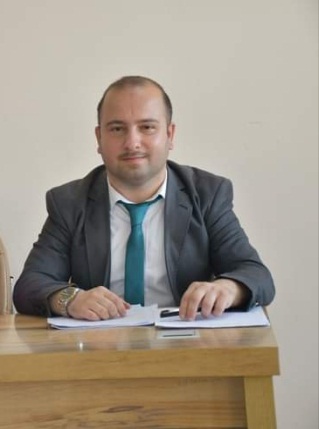 الاسم الرباعي باللغة العربية : عبدالحكيم طلب جعفر مهدي الاسم الرباعي باللغة الانكليزية :ِ Abdul Alhakeem Talab Jafaar    مواليد : ١_٢_١٩٩١, سكن: ديالى_ بعقوبةالديانة : مسلمالتخصص العام: التاريخ الحديث والمعاصر- التخصص الدقيق: تاريخ اندونيسيا المعاصرالوظيفة: تدريسيالدرجة العلمية: مدرس مساعدعنوان العمل: جامعة ديالى / كلية التربية للعلوم الإنسانية/ قسم العلوم التربوية والنفسيةرقم الهاتف : 07700163972  ايميل:   bdalhkymtlbjfr21@gmail.com_ انقبل ماجستير تاريخ الحديث/قسم التاريخ /كلية التربية للعلوم الإنسانية _جامعة ديالى في عام الدراسي 2017_2018 , وتخرج منها في 28 تشرين الثاني ٢٠١٩ بعنوان رسالة " موقف الأمم المتحدة من قضايا اندونيسيا 1950_1976م"_ انقبل دكتوراه  في التاريخ الحديث لسنة ٢٠٢٠_٢٠٢١ , وتخرجت منها 26_12_2023, المرسومة  بعنوان " سياسة الاحتلال الاندونيسي في تيمور الشرقية والموقف الدولي منها 1975_1991م "بحوث المنشورة _ عبد الحكيم طلب جعفر ود. موفق هادي سالم , دور الأمم المتحدة في قضية أيريان الغربية 1962_1963, مجلة ديالى للعلوم الإنسانية, العدد 83, 2020 بحث مشترك مستل من رسالة ماجستير _ أ. د. وسام علي ثابت و م. م. عبد الحكيم طلب جعفر, محاولة الانقلاب العسكري الفاشلة في اندونيسيا (1_22 تشرين الأول 1965) في منشورات جريدة الأهرام المصرية, بحث منشور في المؤتمر العلمي التخصصي الدولي المدمج الثاني لقسم التأريخ_ كلية التربية للعلوم الإنسانية _ جامعة ديالى, 10_5_2022 . والحاصل على شهادة مشاركة في المؤتمر العلمي التخصصي الدولي المدمج الثاني, والحاصل على اشارة التمييز في10_5_2022 . نشر في مجلة ديالى للبحوث الإنسانية , العدد 95, 2023 ._ أ. د. وسام علي ثابت و م. م. عبد الحكيم طلب جعفر, موقف حكومة البرتغال من الاحتلال الاندونيسي لتيمور الشرقية كانون الأول 1975, بحث منشورة في مؤتمر الدولي الخامس لجامعة ماردين آرتكلو التركية, 2022 .حاصل على دورات :_ دورة التأهيل التربوي مركز التعليم المستمر _ جامعة ديالى 2019_ دورة طرائق التدريس مركز التعليم المستمر _ جامعة ديالى 2020_دورة سلامة اللغة مركز التعليم المستمر_ جامعة ديالى 2019_ دورة حاسوب في جامعة ديالى 2019كتب الشكر والتقدير_ كتاب شكر وتقدير من وزير التعليم العالي والبحث العلمي عدد1 ._ كتاب شكر وتقدير من العميد الكلية التربية للعلوم الإنسانية  عدد 2.الورش _ لديه عدة شهادات مشاركة في جامعة ديالى والجامعات العراقية الأخرى